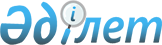 Об определении перечня должностей специалистов социального обеспечения, образования и культуры работающих в аульной (сельской) местности
					
			Утративший силу
			
			
		
					Постановление акимата Есильского района Акмолинской области от 29 января 2013 года № А-1/65. Зарегистрировано Департаментом юстиции Акмолинской области 22 февраля 2013 года № 3659. Утратило силу в связи с истечением срока применения - (письмо руководителя аппарата акима Есильского района Акмолинской области от 13 февраля 2014 года № 04/ш-211)      Сноска. Утратило силу в связи с истечением срока применения - (письмо руководителя аппарата акима Есильского района Акмолинской области от 13.02.2014 № 04/ш-211).      Примечание РЦПИ.

      В тексте документа сохранена пунктуация и орфография оригинала.

      В соответствии со статьями 18, 238 Трудового Кодекса Республики Казахстан от 15 мая 2007 года, Законом Республики Казахстан от 23 января 2001 года «О местном государственном управлении и самоуправлении в Республике Казахстан», на основании решения Есильского районного маслихата от 20 декабря 2012 года № 14/7 «О согласовании перечня должностей специалистов социального обеспечения, образования и культуры, работающих в аульной (сельской) местности», акимат Есильского района ПОСТАНОВЛЯЕТ:



      1. Определить перечень должностей специалистов социального обеспечения, образования и культуры, работающих в аульной (сельской) местности, согласно приложению.



      2. Контроль за исполнением настоящего постановления акимата Есильского района возложить на заместителя акима Есильского района Агымбаеву С.К.



      3. Настоящее постановление акимата Есильского района вступает в силу со дня государственной регистрации в Департаменте юстиции Акмолинской области и вводится в действие со дня официального опубликования.      Аким района                                К.Рахметов

Приложение     

к постановлению акимата

Есильского района   

от 29 января 2013 года

№ А-1/65        

Перечень должностей специалистов социального обеспечения, образования и культуры работающих в аульной (сельской) местности

      1. Должности специалистов социального обеспечения:



      1) социальный работник;



      2) индивидуальный помощник для инвалидов первой группы.



      2. Должности специалистов образования:



      1) руководитель и заместитель руководителя государственного учреждения, казенного предприятия;



      2) учителя всех специальностей;



      3) воспитатель;



      4) методист;



      5) музыкальный руководитель;



      6) художественный руководитель;



      7) педагог-психолог;



      8) логопед;



      9) старший вожатый;



      10) преподаватель-организатор начальной военной подготовки;



      11) заведующая библиотекой;



      12) библиотекарь;



      13) медицинская сестра;



      14) диетическая сестра.



      3. Должности специалистов культуры:



      1) заведующий клубом;



      2) библиотекарь;



      3) аккомпаниатор;



      4) хореограф;



      5) специалист по культурно-досуговой деятельности.
					© 2012. РГП на ПХВ «Институт законодательства и правовой информации Республики Казахстан» Министерства юстиции Республики Казахстан
				